บันทึกข้อความ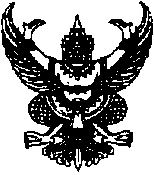 ส่วนราชการ   คณะมนุษยศาสตร์    มหาวิทยาลัยนเรศวรที่  ............………………………………..			วันที่…………เดือน............................พ.ศ. .............เรื่อง  ขออนุมัติไปราชการเรียน  คณบดีคณะมนุษยศาสตร์		ข้าพเจ้า........................................................................ตำแหน่ง...............................................สังกัด (กอง,ภาควิชา,คณะ)...................................................................................................................................มีความประสงค์จะขอไปราชการเกี่ยวกับ..............................................................................................................(แนบเรื่องด้วย) ณ...................................................................................โดยยานพาหนะ....................................โดย ออกเดินทางในวันที่...............เดือน.............................พ.ศ. .............เวลา.....................น. และจะกลับมายังมหาวิทยาลัย ในวันที่....................เดือน.............................พ.ศ. .............เวลา.....................น.  ทั้งนี้ โดย			ไม่ขอเบิกค่าใช้จ่ายใด ๆ ทั้งสิ้น			ขอเบิกค่าใช้จ่ายในการเดินทางไปราชการ  ดังนี้ค่าเบี้ยเลี้ยงเดินทาง....................................บาท	ค่าพาหนะเดินทางประมาณ.......................บาทค่าเช่าที่พัก.................................................บาท	ค่าลงทะเบียน...........................................บาทและค่าใช้จ่ายอื่น ๆ (ระบุ).........................บาท     รวมเป็นเงินจำนวนทั้งสิ้น..............................บาท	จึงเรียนมาเพื่อโปรดพิจารณาอนุมัติ					                ลงชื่อ.....................................................ผู้ขออนุมัติ						         (..........................................................)					                ตำแหน่ง...................................................